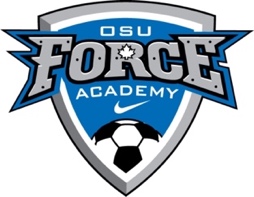 Company logo to be displayed on jerseys? 	Yes  	No  If yes, please send electronic company logo to osugm@osu.ca . Company logo must be sent as it will appear on jerseys. Preferred file format is .EPS. 

If you do not have a logo, please use the space below to indicate what you would like to appear on the front of the shirt.  

NOTE - we cannot guarantee colour choice as colours are assigned on a first-come, first-served basis. 
Company names and logos will be printed in one colour only by default (black/white depending on jersey colour).Please select the age group and gender you wish to sponsor here:Important Information - All information including logo and payment must be received by March 15. All exceptions must be first discussed with our General manager at osugm@osu.ca 
This form will also serve as the official agreement between the Sponsor and OSU Force academy once completed and signed. 

Payment is accepted by cash, Visa, MasterCard, Debit or Corporate Cheque (Please make cheque payable to: OSU Force Academy – 1128 Clapp Lane, Manotick, Ontario, K4M 1A4
Payment is due at time of submission of application. OSU Force Academy will issue a receipt by e-mail 
For Other Sponsorship Opportunities (ex. Division, Tournament) please contact Jim Lianos , Operations GM (613) 266-1224, osugm@osu.ca Company NameCompany NameCompany NameCompany NameContact Person(s)Contact Person(s)EmailPhoneFaxWebsite URLMailing AddressCity, ProvincePostal CodeText on Uniform (if logo not provided):Do you wish to have a specific player assigned to this team?                           Yes  	No   Do you wish to have a specific player assigned to this team?                           Yes  	No   Do you wish to have a specific player assigned to this team?                           Yes  	No   Do you wish to have a specific player assigned to this team?                           Yes  	No   Player’s NameDate of Birth
HOUSE LEAGUESPONSORSHIP RATES 
FOR 2022

1 – 9 Teams = $500 / team 
10+ Teams = $450 / team 
HOUSE LEAGUESPONSORSHIP RATES 
FOR 2022

1 – 9 Teams = $500 / team 
10+ Teams = $450 / team 
Number of teams:Total Sponsorship:$ Sponsor Signature:OFFICE USE ONLYOSU Force Academy Official: _____________________________________________OSU Force Academy Official: _____________________________________________OSU Force Academy Official: _____________________________________________OSU Force Academy Official: _____________________________________________Date: _____________________________________Date: _____________________________________Date: _____________________________________Payment Type:   Cash Visa Cheque (#________) MasterCard Debit